Администрация сельского поселения Среднематренский сельсовет Добринского муниципального  района Липецкой области Российской ФедерацииПОСТАНОВЛЕНИЕ24.03.2021               с. Средняя Матренка                                № 21О внесении изменений в Порядок увольнения (освобождения от должности) муниципальных служащихв связи с утратой доверия 	Руководствуясь Федеральным законом  Российской Федерации от 02.03.2007г. № 25-ФЗ "О муниципальной службе в Российской  Федерации",  в соответствии со статьей 15  Федерального закона Российской Федерации  от 25.12.2008г. № 273-ФЗ «О противодействии коррупции», Уставом  сельского поселения Среднематренский сельсовет, администрация сельского поселения Среднематренский сельсовет ПОСТАНОВЛЯЕТ:  1. Утвердить  изменения в Порядок увольнения (освобождения от должности) муниципальных служащих в связи с утратой доверия (прилагаются).	 2. Настоящее постановление вступает в силу со дня его официального обнародования. 3.  Контроль за исполнением настоящего постановления оставляю за собой.Глава администрации                                                                    Н.А.ГущинаУтверждены         постановлением администрации сельского поселения Среднематренский сельсоветот 24.03.2021г. № 21 Изменения в Порядок увольнения (освобождения от должности)муниципальных служащих в связи с утратой доверия ( утвержденный постановлением № 15 от 26.03.2019г.)Пункт 4 Порядка дополнить подпунктом 4 следующего содержания:«4) доклада подразделения кадровой службы администрации  сельского поселения Среднематренский сельсовет по профилактике коррупционных и иных правонарушений о совершении коррупционного правонарушения, в котором излагаются фактические обстоятельства его совершения, и письменного объяснения муниципального служащего только с его согласия и при условии признания им факта совершения коррупционного правонарушения (за исключением применения взыскания в виде увольнения в связи с утратой доверия)»;Пункт 6 Порядка изложить в следующей редакции: «6. Взыскания, предусмотренные статьями 14.1, 15 и 27  Федерального закона № 25-ФЗ от 02.0.2007г. «О муниципальной службе в Российской Федерации» , применяются не позднее шести месяцев со дня поступления информации о совершении муниципальным служащим коррупционного правонарушения, не считая периодов временной нетрудоспособности муниципального служащего, нахождения его в отпуске, и не позднее трех лет со дня совершения им коррупционного правонарушения. В указанные сроки не включается время производства по уголовному делу». 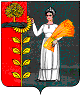 